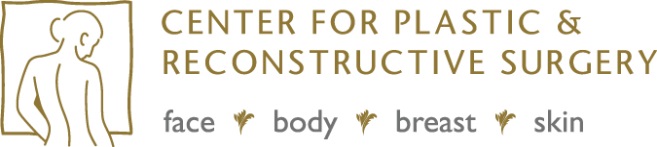 Application for EmploymentTo the Applicant: We appreciate your interest in our company and assure you that we are interested in your qualifications. A clear understanding of your background and work history will aid us in seeking to place you in a position which, in our judgement, best meets your qualifications. We are an equal opportunity employer and shall consider qualified applicants for all positions without regard to race, color, sex, religion, national origin, age, height, weight, familial status, marital status, or disability.PersonalName: _______________________________________ Date of Application: ________________Address:_______________________________________________________________________ Cell Phone #:___________________________ Home Phone #: ___________________________Email Address: _________________________________________________________________Social Security Number:______________________ Are you 18 years or older? Yes____  No____Can you, after employment, submit verification to work in the U.S.? Yes____ No____Have you been previously employed here? Yes____ No____ If yes, date(s)__________________	Supervisor Name(s):_______________________________________________________Employment Desired:Position(s) applied for:___________________________________________________________Kind of work sought: Full Time____ Part-time____ Other (Specify):________________________	If part time, specify hours and days desired:____________________________________Where did you learn of our current employment opportunity?___________________________Monthly/hourly salary desired:________________ Date available to start work:_____________Employment Experience (List current or most recent job first)1.____________________________________________________________________________Employer                                         Dates (from/to)                                Work Performed______________________________________________________________________________Address                                                                 City                               State              Zip______________________________________________________________________________Job Title                                                               Hourly Rate: Starting                          Final______________________________________________________________________________Supervisor                                      Phone #                     Reason(s) for Leaving2.____________________________________________________________________________Employer                                         Dates (from/to)                                Work Performed______________________________________________________________________________Address                                                                 City                               State              Zip______________________________________________________________________________Job Title                                                               Hourly Rate: Starting                          Final______________________________________________________________________________Supervisor                                      Phone #                     Reason(s) for Leaving3.____________________________________________________________________________Employer                                         Dates (from/to)                                Work Performed______________________________________________________________________________Address                                                                 City                               State              Zip______________________________________________________________________________Job Title                                                               Hourly Rate: Starting                          Final______________________________________________________________________________Supervisor                                      Phone #                     Reason(s) for Leaving4.____________________________________________________________________________Employer                                         Dates (from/to)                                Work Performed______________________________________________________________________________Address                                                                 City                               State              Zip______________________________________________________________________________Job Title                                                               Hourly Rate: Starting                          Final______________________________________________________________________________Supervisor                                      Phone #                     Reason(s) for LeavingEducation		Name/Location                      Number of Years Completed      Diploma/Degree      Courses of Study       High School:____________________________________________________________________College:_______________________________________________________________________Graduate:______________________________________________________________________Vocational Training:______________________________________________________________Any other Educational Training:____________________________________________________References (Do not include relatives; current or former employees or coworkers may be included if not otherwise indicated on the application)      Name                                       Address                                        Phone Number            Years Acquainted/How Known1.____________________________________________________________________________2.____________________________________________________________________________3.____________________________________________________________________________Additional InformationHave you ever been convicted of a felony? Yes____ No____	If so, where, when and what was the nature of the offense? _____________________________________________________________________________________________________If the answer to this question is yes, you should know that you will not automatically be disqualified. Rather, we will consider the type of crime, the seriousness of the crime and the date(s) of conviction.List Professional, trade, business or civic activities and offices held excluding groups in which the name or character of which would indicate race, color, religion, sex, age, national origin, handicap, marital or family status, or veteran status:_________________________________________________________________________________________________________________State any additional information that you feel may be helpful to us in considering your application:________________________________________________________________________________________________________________________________________________________________________________________________________________________________Authorization and UnderstandingUpon the signing of this application, I represent that all of the information now or hereafter given by me in support of my application for employment is true and complete. I further understand that any untrue statement or misrepresentation of facts in my application materials may be cause for my immediate termination at any time during my period of employment. I authorize you to verify any of the information concerning my employment or education with the appropriate individuals, companies, institutions or agencies and I authorize them to release such information as you require, including my prior disciplinary employment record, without any obligation to give me written notice of such disclosure. I also authorize you to release any information requested by any of my prospective or subsequent employers without any obligation to give me notice of such disclosure. I hereby release you and them from any liability whatsoever as a result of any such inquiries and disclosures.If hired, I agree I will serve at the will of the company and I agree that I shall be bound by the rules, policies, regulations, and terms and conditions of employment of the company as they are from time-to-time changed with or without notice to me. I understand that this does not constitute a contract of employment. I agree that either party may terminate the employment relationship, with or without cause, at any time for any reason. I agree that these arrangements may only be altered in writing directed to me personally by the President of the company. I further agree that if I should bring up any action or claim arising out of my employment against the company in which the company prevails, I will pay any and all costs incurred by the company in defense of said claims or actions, including attorney fees.Signed:_____________________________________________________ Date:______________Michigan Handicappers’ Civil Rights Act NoticeCenter for Plastic & Reconstructive Surgery, P.C. maintains a policy not to discriminate against any applicant or employee based on handicap. A handicapped applicant or employee must provide us with a written notice if there is a need for an accommodation due to the handicap. This notice must be given within 182 days after you know that the accommodation is needed. All notices should be sent to:Center for Plastic & Reconstructive Surgery, P.C.5333 McAuley Drive, Suite R-5001Ypsilanti, MI 48197